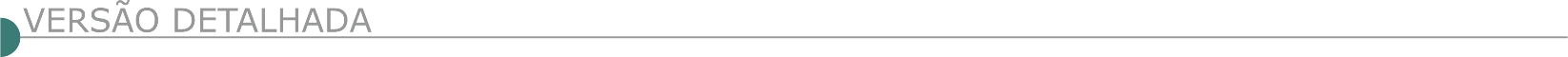 BHTRANS - ABERTURA DE LICITAÇÃO RDC (ELETRÔNICO) Nº 01/2020 Objeto: Contratação de empresa especializada para prestação de serviços de engenharia previstos na implantação de Infraestrutura Cicloviária na Orla da Lagoa da Pampulha, em Belo Horizonte, contemplando obras civis, sinalização vertical e sinalização horizontal, com fornecimento de materiais. A Comissão Permanente de Licitação – CPL da Empresa de Transportes e Trânsito de Belo Horizonte S.A. – BHTRANS torna público que realizará licitação, na modalidade Regime Diferenciado de Contratações – RDC (Eletrônico), no modo de disputa FECHADO, com julgamento pelo MENOR PREÇO GLOBAL, objetivando a contratação do objeto supracitado, nas condições e termos definidos no Edital e seus Anexos, de acordo com o seguinte: - Recebimento das Propostas (exclusivamente por meio eletrônico): até às 09 horas, do dia 15/04/2021. - Abertura das Propostas e Julgamento (em meio eletrônico): dia 15/04/2021, às 09 horas e 30 minutos. - Horário de Referência: Brasília/DF. - Site para realização do RDC: www.licitações-e.com.br (Banco do Brasil). O Edital encontra-se disponível na Internet (www.pbh.gov.br e www.licitacoes-e.com.br). As empresas do ramo, interessadas, poderão retirar cópia reprográfica do Edital na CPL – BHTRANS, mediante agendamento prévio, no endereço situado à Av. Engenheiro Carlos Goulart, n.º 900, Prédio 1, Bairro Buritis, Belo Horizonte/MG, mediante comprovação de pagamento de Guia a ser emitida pela BHTRANS no valor de R$ 129,36 (cento e vinte e nove reais e trinta e seis centavos). Ressaltamos que, a fim de adequar a nossa rotina de trabalho às recomendações das autoridades de saúde visando diminuir a propagação da Covid-19, a CPL está desempenhando as suas atividades em regime de teletrabalho (home office). Sendo assim, caso seja necessário obter vistas do processo, gentileza agendar, com antecedência, um horário para atendimento por meio do e-mail: bhtrans.cpl@pbh.gov.br ou telefone: (31) 3379-5591.COPASA - AVISOS DE LICITAÇÃO Nº  CPLI. 1120210044Objeto: execução com fornecimento total de materiais das obras e serviços de construção de reservatório metálico apoiado de 4.000 m3, no município de Divinópolis MG. Dia: 27/05/2021 às 08:30 - Local: Rua Carangola, 606 - Térreo - Bairro Santo Antônio - Belo Horizonte/MG. Mais informações e o caderno de licitação poderão ser obtidos, gratuitamente, através de download no endereço: www.copasa.com.br (link: licitações e contratos/licitações, pesquisar pelo número da licitação), a partir do dia 23/03/2021.PREGÃO ELETRÔNICO SPAL Nº 05.2021/0212 - PES. Objeto: Serviços de Cortes e Religações de Água, substituição de Hidrômetros e verificação de Fraudes em Cavaletes e Hidrômetros. Dia da Licitação: 07 de abril de 2021 às 09:30. Edital e demais informações disponíveis a partir do dia 23/03/2021, no site: www.copasa.com.br (link: Licitações e Contratos/Licitação).PREGÃO ELETRÔNICO SPAL Nº 05.2021/0213 - PES. Objeto: Execução, com fornecimento parcial de materiais, dos serviços comerciais de cortes e religações de água, substituições de hidrômetros e verificação de fraudes em cavaletes e hidrômetros. Dia da Licitação: 08 de abril de 2021 às 09:30. Edital e demais informações disponíveis a partir do dia 24/03/2021, no site: www.copasa.com.br (link: Licitações e Contratos/Licitação).DNIT - SUPERINTENDÊNCIA REGIONAL EM MINAS GERAIS SERVIÇO 2-SRE-MG - AVISO DE REABERTURA DE PRAZO PREGÃO Nº 38/2021 Comunicamos a reabertura de prazo da licitação supracitada, processo Nº 50606002085202071. , publicada no D.O.U de 05/02/2021 . Objeto: Pregão Eletrônico - Contratação de empresa para execução de Serviços de Manutenção (Conservação/Recuperação) na Rodovia BR-367/MG com vistas a execução de Plano de Trabalho e Orçamento P.A.T.O. Trecho: DIV BA/MG (SALTO DA DIVISA) - ENTR BR-259(B) (GOUVEIA) ; Subtrecho: DIV BA/MG (SALTO DA DIVISA) - INÍCIO DA PAVIMENTAÇÃO; Segmento: km 0,00 ao km 64,30; Extensão: 64,30 km, sob a coordenação da SREMG, conforme condições, quantidades e exigências estabelecidas neste Edital e seus anexos. Novo Edital: 23/03/2021 das 08h00 às 12h00 e de13h00 às 17h00. Endereço: Www.dnit.gov.br - - BELO HORIZONTE – MG- Entrega das Propostas: a partir de 23/03/2021 às 08h00 no site www.comprasnet.gov.br. Abertura das Propostas: 05/04/2021, às 10h00 no site www.comprasnet.gov.br.SMOBI - SECRETARIA MUNICIPAL DE OBRAS E INFRAESTRUTURA - ABERTURA DE LICITAÇÃO PREGÃO ELETRÔNICO SMOBI 005/2021 PROCESSO Nº 01-002.829/21-35 A Secretaria Municipal de Obras e Infraestrutura - SMOBI, torna público que fará realizar procedimento licitatório na Modalidade Pregão, na forma Eletrônica, do Tipo Menor Preço, aferido PELO VALOR GLOBAL, regime de execução: empreitada por preço unitário, a ser conduzido pela Superintendência de Desenvolvimento da Capital - SUDECAP, nos termos da PORTARIA SMOBI Nº 070, de 12 de março de 2021, para execução de serviços comuns de engenharia para adequação e modernização do Campo de Futebol do Real, com o fornecimento de materiais, insumos e mão de obra, conforme especificações e quantidades contidas nos anexos deste Edital. Credenciamento: até às 8h do dia 08/04/2021; Lançamento de proposta comercial: até às 8h30min do dia 08/04/2021; Abertura da sessão pública de lances: às 10h do dia 08/04/2021. O pregão eletrônico será realizado em sessão pública por meio da INTERNET. A disputa inicialmente se dará por 10 minutos, período em que os licitantes deverão fazer lances competitivos. Não havendo novos lances, o sistema encerrará a disputa, podendo o pregoeiro reiniciar a etapa de início de lances. Se houver lances nos últimos dois minutos, o sistema prorrogará automaticamente por mais dois minutos. Para participar do pregão eletrônico, os interessados deverão providenciar o cadastramento no Portal de Compras “Licitações CAIXA”. O edital poderá ser obtido pelos interessados através dos “sites” www.licitacoes.caixa.gov.br e www.pbh.gov.br. Mais informações também poderão ser obtidas através do email indicado.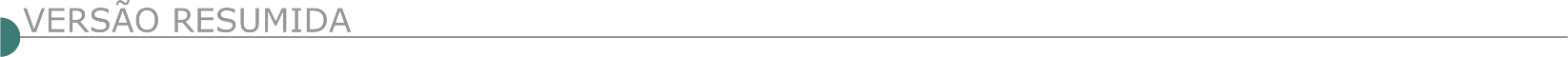 ESTADO DE MINAS GERAISPREFEITURA MUNICIPAL DE ANDRELÂNDIA-MG PROCESSO Nº 024/2021 - TOMADA DE PREÇO N° 001/2021 AVISO DE CONCOCAÇÃO - Ficam convocados os participantes do processo supracitado cujo objeto é: Contratação de empresa especializada para prestação de serviços de engenharia na construção de ponte sobre o Rio Turvo, com forneci- mento de todos os materiais, ferramentas e mão de obra especializada, para a via de acesso entre os Bairros São Dimas e Rosário (ligação das ruas Ribeiro Salgado e São João Del Rei) para abertura dos envelopes de proposta e continuidade ao certame. Sessão Pública dia 24/03/2021. Horário 13hs. Informações: licitacao2@andrelandia.mg.gov.br ou (35) 3325-1432. PREFEITURA MUNICIPAL DE ANTÔNIO CARL OS - MG AVISO DE LICITAÇÃO - TOMADA DE PREÇOS Nº 002/2021 Objeto: execução de serviços de pavimentação asfáltica e recapeamento em CBUQ de vias urbanas municipais, com recursos oriundos do contrato de repasse nº 879522/2018/MCIDADES/CAIXA. Edital no site www.municipioantoniocarlos.mg.gov.br ou pelo e-mail licita- cao@municipioantoniocarlos.mg.gov.br. Abertura das propostas dia 06/04/2021, às 09 horas.PREFEITURA MUNICIPAL DE ARAXÁ/MG. AVISO DE LICITAÇÃO - TOMADA DE PREÇOS Nº 02.005/2021. O município de Araxá-MG, comunica aos interessados que realizará Processo Licitatório na modalidade Tomada de Preços nº 02.005/2021, destinado a contratação de empresa especializada em engenharia civil, incluindo o fornecimento de material e mão de obra para recuperação de erosão na Rua Erminda Soares de Lourdes, Bairro Salomão Drummond - Araxá/MG, conforme previsto no edital e seus anexos. A sessão pública para entrega dos envelopes de habilitação jurídica e proposta comercial dar-se-á no dia 08/04/2021 ás 14h00min e abertura dos mesmos ás 14h10min. O edital na íntegra encontra a disposição dos interessados no site www.araxa.mg.gov.br a partir das 17h00min do dia 19/03/2021. Demais informações pelo telefone 34.3691-7022/3691-7145 - 3662.2506. PREFEITURA MUNICIPAL DE BIAS FORTES/MG – AVISO DE LICITAÇÃO - PROCESSO LICITATÓRIO Nº 011/2021 - TOMADA DE PREÇO Nº 001/2021. TIPO MENOR PREÇO GLOBAL.A Prefeitura Municipal de BIAS FORTE/MG torna público que receberá os envelopes contendo documentos e propostas, na modalidade TOMADA DE PREÇOS Nº 001/2021 TIPO MENOR PREÇO GLOBAL, até as 13h00min, do dia 08/04/2021, para Contratação de empresa especializada para execução de obra de Pavimentação de Vias Públicas (Execução de Calçamento em bloquetes sextavado de Ruas Diversas), no Município de Bias Fortes, em conformidade com o Contrato de Repasse nº 884758/2019 OPERAÇÃO nº 1065099-24/2019, celebrado entre o Ministério do Desenvolvimento Regional, por intermédio da Caixa Econômica Federal, e o Município de Bias Fortes Minas Gerais, conforme especificações e dados técnicos constantes em anexos do edital de licitação. As informações sobre o edital estão à disposição dos interessados com a CPL, à Rua dos Andradas, 13 – centro - Bias Fortes/MG, através do telefone: (32) 3344-1323 ou no e-mail pmbflicita@gmail.com. A licitação será regida pela Lei Federal 8.666/93 e suas alterações posteriores, bem como por leis específicas relacionadas ao objeto desta licitação e demais condições fixadas neste edital. AVISO DE LICITAÇÃO - PROCESSO LICITATÓRIO Nº 012/2021 - TOMADA DE PREÇO Nº 002/2021. TIPO MENOR PREÇO GLOBAL.A Prefeitura Municipal de BIAS FORTE/MG torna público que receberá os envelopes contendo documentos e propostas, na modalidade TOMADA DE PREÇOS Nº 002/2021 TIPO MENOR PREÇO GLOBAL, até as 13h00min, do dia 08/04/2021, para Contratação de empresa especializada para execução de obra de Pavimentação de Vias Públicas (Execução de Calça- mento em bloquetes sextavado de Ruas Diversas), no Município de Bias Fortes, em conformidade com o Contrato de Repasse nº 896894/2019 OPERAÇÃO nº 1068819-45/2019, celebrado entre o Ministério do Desenvolvimento Regional, por intermédio da Caixa Econômica Fede- ral, e o Município de Bias Fortes Minas Gerais, conforme especificações e dados técnicos constantes em anexos do edital de licitação. As informações sobre o edital estão à disposição dos interessados com a CPL, à Rua dos Andradas, 13 – centro - Bias Fortes/MG, através do telefone: (32) 3344-1323 ou no e-mail pmbflicita@gmail.com. A licitação será regida pela Lei Federal 8.666/93 e suas alterações posteriores, bem como por leis específicas relacionadas ao objeto desta licitação e demais condições fixadas neste edital. PREFEITURA MUNICIPAL DE BOCAINA DE MINAS. AVISO DE LICITAÇÃO. PROCESSO N° 020/2021. Tomada de Preço n° 01/2021Objeto: Contratação de empresa especializada para pavimentação de vias urbanas no Município de Bocaina de Minas, conforme Contrato de Repasse OGU MDR 891262/2019 - Operação 1067483-87, com o fornecimento de mão de obra e mate- riais necessários, objetivando a completa e perfeita execução de todas as condições e especificações constantes do Projeto Básico - ANEXO II do Edital. Entrega dos envelopes e sessão pública dia 12 de abril de 2021, Horário: 09:00 horas. Informações (032) 3294-1160. E-mail: licitacao@bocainademinas.mg.gov.br.PREFEITURA MUNICIPAL DE ENTRE FOLHAS – MG, EXTRATO DO EDITAL TOMADA DE PREÇO N.º 03/2021, contratação de empresa para execução de obras e serviços de melhora- mento de estradas vicinais, revestimento primário, Córrego do Mamão e Atalaia – Zona Rural do município de Entre Folhas – MG, em con- formidade com a Resolução SEGOV n.º 786, de 04 de dezembro de 2020 e planilhas e projetos anexos. Abertura: 09/04/2021 Horário: 13H. Entre Folhas / MG, 17/03/2021. O edital encontra-se a disposição na Sede e no Site da Prefeitura Municipal.PREFEITURA MUNICIPAL DE FRANCISCO SÁ/MG - AVISO DE SUSPENSÃO PROCEDIMENTO LICITATÓRIO Nº 025/2021 - TOMADA DE PRE- ÇOS Nº 007/2021 OBJETO: “Contratação de empresa especializada em construção civil visando a execução da pavimentação asfáltica em CBUQ na Avenida Getúlio Vargas, Centro, município de Francisco Sá, Estado de Minas Gerais”. Devido ao Decreto Municipal de Prorrogação nº 3.681 de 19/03/2021, medidas de enfrentamento da COVID-19, fica SUSPENSA por tempo indeterminado, a sessão da Tomada de Preço 007/2021, que seria dia 24 de março de 2021 às 09h00min. Telefone: (38) 98816-0346 ou e-mail: licitacaofranciscosamg@gmail.com. PREFEITURA MUNICIPAL DE LEANDRO FERREIRA EXTRATO DO PL Nº 016/2021 TOMADA DE PREÇO Nº 01/2021. Objeto – executar os serviços de reforma e adequação do centro de apoio da Comunidade de Gentios - Leandro Ferreira – MG. Altera data de entrega dos envelopes para até o dia 07.04.2021 às 09 horas. Motivo – Alteração de valores. Mais informações pelo telefone 37-3277-1331. Edital na íntegra no site www.leandroferreira.mg.gov.br. PREFEITURA MUNICIPAL DE RIBEIRÃO DAS NEVES - AVISO DE ALTERAÇÃO CONCORRENCIA Nº 10/2021 CONCORRENCIA 010/2021 NOVA DATA O Município de Ribeirão das Neves torna publico que se encontra disponível no site www.ribeiraodasneves.mg.gov.br, o edital da Concorrência 010/2021, cujo objeto consiste na Contratação de Empresa Especializada Para Prestação de Serviços de Urbanização Pavimentação e Recapeamento de Ruas em Diversos Logradouros do Município de Ribeirão Das Neves MG. A nova data para realização da sessão será dia 08/04/2021 as 09:00. Observação: Em virtude do Decreto 019/2021 onde decreta a Onda Roxa no Município de Ribeirão das Neves, fica prorrogado o prazo para a data de sessão para 08/04/2021 as 09:00.PREFEITURA MUNICIPAL DE SABARÁ AVISO EDITAL DE LICITAÇÃO Nº 026/2021 TOMADA DE PREÇO Será realizado no dia 06/04/2021, às 09:00 horas, cujo objeto é Contratação de empresa do ramo para execução de projeto executivo e recuperação da Ponte do Marzagão, localizada na Estrada Marzagânia, Bairro Vila Marzagão, Sabará/MG, com o fornecimento de mão de obra e materiais, conforme especificações contidas neste edital e seus anexos. Edital e anexos no site www.sabara.mg.gov.br.PREFEITURA MUNICIPAL DE SANTA CRUZ DO ESCALVADO - MG. AVISO DE LICITAÇÃO Nº 024/2021. O Município de Santa Cruz do Escalvado-MG, torna público, para conhecimento dos interessados que fará realizar licitação na modalidade de Tomada de Preço nº005/2021, no dia 08 de abril de 2021, às 14:00, para Contratação de empresa para execução de bueiros duplos tubulares de concreto em diversas localidades do município Santa Cruz do Escalvado, conforme planilhas orçamentárias, cronogramas físicos financeiros e demais anexos, que são partes integrantes do presente processo. Maiores informações pelo telefone (31) 3883-1153, do Setor de Licitação. AVISO DE LICITAÇÃO Nº 025/2021 O Município de Santa Cruz do Escalvado-MG, torna público, para conhecimento dos interessados que fará realizar licitação na modalidade de Tomada de Preço nº006/2021, no dia 08 de abril de 2021, às 09:00, para Contratação de empresa para execução de Praça com Pavimentação em Bloquete, conforme planilhas orçamentárias, cronogramas físicos financeiros e demais anexos. Maiores informações pelo telefone (31) 3883-1153, do Setor de Licitação. PREFEITURA MUNICIPAL DE SÃO GONÇALO DO ABAETÉ/MG - PROCESSO LICITATÓRIO Nº 013/2021 – TOMADA DE PREÇO Nº 003/2021Objeto: Contratação de empresa para reforma da escola municipal criança feliz, abertura dia 14/04/2021 às 09:00. PROCESSO LICITATÓRIO Nº 015/2021 – PREGÃO PRESENCIAL Nº 009/2021Objeto: prestação de serviços especializada em coleta de resíduos sólidos domésticos (perímetro urbano Beira Rio e Propriedades Rurais), abertura dia 05/04/2021 às 09:00. Informações: Setor de licitações /Auditório do Centro de Referência de Assistência Social – CRAS, localizado na Rua 12 de Junho, nº 250, Centro, São Gonçalo do Abaeté/MG – CEP: 38.790-000, email: licitacao@saogoncalodoabaete.mg.gov.br; Editais disponíveis no site: www.saogoncalodoabaete.mg.gov.br; Fone: (38) 3563- 1216/1600PREFEITURA MUNICIPAL DE TIMÓTEO/MG - AVISO DE LICITAÇÃO - TOMADA DE PREÇOS Nº 002/2021 O Município de Timóteo, através da Comissão Permanente de Licitações, nos termos da legis- lação vigente, Lei Federal nº. 8.666, de 21/06/93 e alterações, torna público que no dia 07 de abril de 2021, às 13:30 horas, no Auditório da Prefeitura, fará realizar licitação, na modalidade Tomada de Preços nº. 002/2021, Processo Administrativo nº. 045/2021, que tem por objeto a contratação de empresa de engenharia ou arquitetura e urbanismo, pelo regime de empreitada por preço unitário, tipo menor preço global, para execução da obra de reforma de casas do bairro Córrego do Caçador, executada por meio de recurso próprio, para encerramento do Convênio 0233534-60 com a Caixa Econômica Federal. O presente Edital e seus anexos estarão à disposição dos interessados pelo endereço eletrônico: http://transparencia.timoteo.mg.gov.br/licitacoes. Melhores informa- ções pelos telefones: (31) 3847-4718 e (31) 3847-4701. PREFEITURA MUNICIPAL DE UBERLÂNDIA - AVISO DE LICITAÇÃO CONCORRÊNCIA PÚBLICA Nº 152/2021 Critério De Julgamento "Menor Preço" Secretaria Municipal De Agronegócio, Economia E Inovação - por meio da DIRETORIA DE COMPRAS - Fará realizar licitação supramencionada - Objeto: contratação de empresa de engenharia para execução de serviços de engenharia em estradas vicinais do município de Uberlândia/MG, em atendimento a Secretaria Municipal de Agronegócio, Economia e Inovação. O Edital encontra-se à disposição na Diretoria de Compras, na Av. Anselmo Alves dos Santos, nº. 600, bairro Santa Mônica, fone 0xx 34-3239-2488, das 12:00 às 17:00 horas, bem como, disponível no sítio www.uberlandia.mg.gov.br. Entrega dos Envelopes e Sessão Pública para abertura no dia 23/04/2021 às 13:00 horas na Galeria Ido Finotti, situada na Av. Anselmo Alves dos Santos, nº 600, bairro Santa Mônica, Uberlândia/MG.ESTADO DA BAHIASECRETARIA DE EDUCAÇÃO - AVISO DE LICITAÇÃO - CONCORRÊNCIA PÚBLICA Nº 004/2021 - SEC/COINFTipo: Menor Preço - Fator K. Abertura: 28/04/2021 às 10:00. Objeto: Contratação de empresa especializada para execuções das obras de ampliações com manutenções civil e elétrica nos colégios: Colégio Estadual de Nova Esperança, Colégio Estadual Edvaldo Fernandes/Colégio Estadual Zumbi dos Palmares, Colégio Estadual Governador Lomanto Júnior  e Colégio Estadual Professora Noêmia Rego, localizados no município de Salvador, neste Estado da Bahia, sob a gestão da Secretaria da Educação do Estado da Bahia. Em razão da reconhecida pandemia do Covid-19 e em atendimento às recomendações dos profissionais da saúde e das autoridades governamentais, a(s) sessão (ões) presencial (is) deste certame ocorrerá por videoconferência, a ser realizadas através do Microsoft Teams, que é uma ferramenta de colaboração corporativa pertencente à plataforma Office 365. O acesso aos procedimentos para uso da ferramenta pelos licitantes será feito pelo endereço eletrônico: https://comprasnet.ba.gov.br/content/sessão-virtual. Os licitantes interessados em participar do certame deverão encaminhar os envelopes de proposta e habilitação, na forma descrita no instrumento convocatório, via Correios ou outro meio similar de entrega, atentando para as datas e horários finais para recebimento dos mesmos. Outras informações e/ou o Edital e seus anexos poderão ser obtidos através do endereço eletrônico http://www.comprasnet.ba.gov.br/ e http://institucional.educacao.ba.gov.br/licitacoesecontratos. Os interessados podem entrar em contato pelo telefone (71) 3115.1403, E-mail: copel@educacao.ba.gov.br ou, presencialmente, de segunda a sexta-feira, das 8:30 às 12:00 e das 13:30 às 18:00, no endereço da Secretaria da Educação do Estado da Bahia - SEC, situada na 5ª Avenida, nº 550, Plataforma II, Térreo, Sala 05, Centro Administrativo da Bahia - CAB, Salvador, Bahia, Brasil, CEP: 41.745-004.  EMBASA - EMPRESA BAIANA DE ÁGUAS E SANEAMENTO S.A.  – AVISO DA LICITAÇÃO Nº 037/21A Embasa torna público que realizará a LICITAÇÃO n.º 037/21, processada de acordo com as disposições da Lei nº 13.303/2016, Lei complementar 123/2006 e Regulamento Interno de Licitações e Contratos da EMBASA. Objeto: EXECUÇÃO DAS OBRAS DE IMPLANTAÇÃO DA ESTAÇÃO DE TRATAMENTO DE LODO NA ETA DO SIAA DE SAUBARA. Disputa: 20/04/2021 às 14:00. (Horário de Brasília-DF). Recursos Financeiros: FGTS/Contrapartida/Próprios. O Edital e seus anexos encontram-se disponíveis para download no site http://www.licitacoes-e.com.br/. (Licitação BB nº: 863260). O cadastro da proposta deverá ser feito no site http://www.licitacoes-e.com.br/, antes da abertura da sessão pública. Informações através do e-mail: plc.esclarecimentos@embasa.ba.gov.br ou por telefone: (71) 3372-4756/4764. Salvador, 23 de março de 2022 - Carlos Luís Lessa e Silva - Presidente da Comissão.DNIT- SUPERINTENDÊNCIA REGIONAL NA BAHIA - PREGÃO ELETRÔNICO Nº 73/2021 - UASG 393027 Nº PROCESSO: 50605002907201991. Objeto: Contratação de empresa para execução de Serviços de Manutenção (Conservação/Recuperação) na Rodovia BR-030/BA. Total de Itens Licitados: 1. Edital: 23/03/2021 das 08h00 às 12h00 e das 13h00 às 17h00. Endereço: Rua Artur Azevedo Machado 1225 3º Andar, Civil Tower, Stiep - Salvador/BA ou https://www.gov.br/compras/edital/393027-5-00073-2021. Entrega das Propostas: a partir de 23/03/2021 às 08h00 no site www.gov.br/compras. Abertura das Propostas: 06/04/2021 às 15h00 no site www.gov.br/compras. Informações Gerais: Demais informações podem ser retiradas nos sites www.dnit.gov.br e www.comprasnet,.gov.br.PREFEITURA MUNICIPAL DE SALVADOR - SUPERINTENDÊNCIA DE CONSERVAÇÃO E OBRAS PÚBLICAS DO SALVADOR AVISO DE LICITAÇÃO CONCORRÊNCIA Nº 1/2021 A Comissão Permanente de Licitação - COPEL da SUCOP - Superintendência de Obras Públicas, com base na Lei 8.666/93, na sua atual redação, e Lei Municipal 4.484/92, esta, no que couber, torna público, para conhecimento dos interessados, que será realizada a seguinte licitação: Modalidade: Concorrência nº 1/2021 - Processo nº 84712/2021-Tipo: Menor Preço-Objeto: contratação de empresa capacitada para EXECUÇÃO DE OBRAS DE INFRAESTRUTURA EM ÁREA URBANA PARA IMPLANTAÇÃO DO EMPREENDIMENTO "OAE DO CORREDOR RAMO 100 (ÁREA A) E OAE COMPLEMENTAR DO CORREDOR RAMO 100 (ÁREA B), sob regime de empreitada por preços unitários, com fornecimento de mão de obra, materiais, equipamentos, e o que for necessário para a execução destes serviços, de acordo com o Edital e seus Anexos. Recebimento dos envelopes: impreterivelmente até as 10:00 horas do dia 26/04/2021-Abertura das propostas: as 10:20 horas do dia 26/04/2021. Local Sessão Pública: Sala de Reunião da Comissão Permanente de Licitação - COPEL, situada na Av. Marechal Castelo Branco, 154, Nazaré (Aquidabã), Salvador/BA. O Edital e seus anexos estarão à disposição dos interessados, que poderão retirar, gratuitamente, a partir do dia 24/03/2021, da seguinte forma: 1) Portal SUCOP: www.sucop.salvador.ba.gov.br (modulo licitações) e 2) Sala da COPEL, mediante protocolo de entrega (necessário fornecer um CD-R virgem ou pendrive), das 08:00 as 12:00 e das 13:00 as 17:00 horas. Informações: (71) 3202-4357/4331 email: copel.sucop@hotmail.com. COMPANHIA DE ENGENHARIA HÍDRICA E SANEAMENTO DA BAHIA - AVISO DE LICITAÇÃO Nº 1/2021 Tipo: Menor Preço. Objeto: Contratação de Empresa para construção das Obras para Implantação do Sistema Integrado de Abastecimento de Água (SIAA) Boquira/Zabumbão, a partir da Barragem de Zabumbão, município de Paramirim, no Estado da Bahia. Esta licitação obedecerá, integralmente, as disposições da Comunicamos aos interessados, que em cumprimento da legislação fica prorrogada a data de abertura da licitação acima identificada para o dia 31/03/2021 às 14h00. Devido a Pandemia em vigor e, em obediência aos Protocolos decretados pelo Governo Estadual e Municipal, os envelopes da licitação acima identificada, serão recebidos na Portaria da CERB, mediante protocolo, até o dia e horário de sua abertura, sem a ocorrência da Sessão Pública Presencial.ESTADO DE ESPÍRITO DER ES – SECRETARIA DE ESTADO DE MOBILIDADE E INFRAESTRUTURA - SEMOBI - DEPARTAMENTO DE EDIFICAÇÕES E DE RODOVIAS DO ESTADO DO ESPÍRITO SANTO - MODALIDADE: CONCORRÊNCIA PÚBLICA Nº 013/2021 Órgão: Departamento de Edificações e de Rodovias do Espírito Santo - DER-ES. Processo nº: E-DOC Nº 2021-PZLDQ Objeto: Contratação de empresa para execução das Obras de Pavimentação da Rodovia ES-357 e Acessos, Trecho: Acesso ao Terminal de Cargas de Colatina, com Extensão de 4,716 km e execução da Ponte Sobre o Rio Baunilha, com Extensão de 25,0 metros, sob Jurisdição da Superintendência Executiva Regional III (SR-3) do Departamento de Edificações e de Rodovias do Estado do Espírito Santo. Vigência: 25/03/21 a 24/03/22 - A íntegra da Ata de Registro de Preços, com a discriminação dos valores unitários, está disponível para consulta no endereço www.compras.es.gov.br. PREFEITURA MUNICIPAL DE ALFREDO CHAVES - ES - LICITAÇÃO TOMADA DE PREÇO N° 002/2021 PROCESSO ADM N° 0402/2021 Abertura: dia 09/04/2021 às 08hs: 30min, Gerência de Licitação e Contratos da PMAC. Objeto: Contratação de empresa especializada para construção de 02 (dois) Galpões Pré-Moldados, Alfredo Chaves - ES. Mediante condições estabelecidas no edital e seus anexos. Aquisição do edital: a partir do dia 25/03/2021, através do e-mail: licitacao@alfredochaves.es.gov.br ou do site www.alfredochaves.es.gov.br. ESTADO DO PARÁPREFEITURA MUNICIPAL DE SÃO JOÃO DE PIRABAS AVISO DE LICITAÇÃO CONCORRÊNCIA Nº 2/2021/SRP Contratação de empresa de engenharia para execução de serviços contínuos de manutenção e conservação de prédios públicos, logradouros, praças, jardins, ginásios, quadras de esporte, entre outros, pertencentes a Secretaria Municipal de Saúde, Secretaria Municipal de Educação (escolas municipais) e Prefeitura de São João de Pirabas, incluindo material e mão de obra, através de Sistema de Registro de Preço, Abertura: 23/04/2021 às 09h00min.PREFEITURA MUNICIPAL DE TUCURUÍ AVISO DE LICITAÇÃO CONCORRENCIA PUBLICA SRP Nº 3/2021-002 Abertura dia 24/04/2021, às 09:00, na sala de reuniões da Prefeitura, tipo Menor Preço Global Por empreitada, Objeto Registro de preços para futura e eventual contratação de serviços de manutenção e conservação de pavimentos viários, incluindo "tapa-buracos" em vias urbanas do município de Tucuruí, Estado do Pará, de acordo com as especificações e informações técnicas constantes dos Anexos integrantes deste Edital. O edital encontra a disposição no site www.tucurui.pa.gov.br. ESTADO DO PARANÁPREFEITURA MUNICIPAL DE IBAITI AVISO DE LICITAÇÃO CONCORRÊNCIA PÚBLICA Nº 2/2021 Nova data de Abertura Concorrência Pública nº 02/2021 Processo Administrativo nº 111/2021 OBJETO: Contratação de pessoa jurídica na área de engenharia, especializada para execução da conclusão da reforma e ampliação do Hospital Municipal de Ibaiti, incluindo sistema de prevenção de incêndio, instalações hidráulicas e sanitárias, instalação elétrica e SPDA, sistema de gases medicinais e demais serviços descritos em memoriais e projetos de acordo com o Convênio n° 078/2020, firmado com a Secretaria de Estado da Saúde/Fundo Estadual de Saúde e demais documentos pertencentes ao processo, conforme especificações e denominações constantes na Pasta Técnica do presente Edital, com previsão contratual de até 12 Meses, conforme especificações e denominações constantes no Termo de Referência do presente Edital. CRITÉRIO DE JULGAMENTO: Menor Preço Global. Valor Máximo da Proposta: R$ 8.883.680,56 (oito milhões, oitocentos e oitenta e três mil, seiscentos e oitenta reais e cinquenta e seis centavos). Protocolo dos envelopes Proposta e Habilitação: até as 09:00 (nove horas) do dia 26/04/2021 (vinte e seis de abril de 2021). Credenciamento: até as 09:00 (nove horas) do dia 26/04/2021 (vinte e seis de abril de 2021). Abertura da Licitação: as 09:00 (nove horas) do dia 26/04/2021 (vinte e seis de abril de 2021). Local da realização da licitação: Sala de Reuniões do Paço Municipal, Praça dos Três Poderes nº 23, CEP 84.900-000, Ibaiti, Estado do Paraná. Retirada do Edital: Disponível na íntegra no site do Município de Ibaiti, www.ibaiti.pr.gov.br. PREFEITURA MUNICIPAL DE PRUDENTÓPOLIS - AVISO DE LICITAÇÃO CONCORRÊNCIA PÚBLICA Nº 1/2021 Objeto: Contratação de empresa especializada para execução de pavimentação poliédrica, incluindo o fornecimento de mão de obra, materiais e equipamentos no trecho: partindo da Rodovia Municipal na Localidade de Linha Ivaí, seguindo pela estrada rural passando pela Localidade Nova Galícia até uma extensão de 2.500 metros por 6,00 metros de largura, no Município de Prudentópolis. VALOR: R$ 727.125,14 (Setecentos e vinte e sete mil, cento e vinte e cinco reais e quatorze centavos). Data: 26 de abril de 2021, às 08h30m. Informações: O edital poderá ser obtido no site www.prudentopolis.pr.gov.br e demais informações junto ao Depto de Licitações, localizado na Rua Rui Barbosa, 801, Centro, fone (42) 3446-8007, de segunda e sexta-feira das 08h00 às 11h00 e das 13h00 às 17h00.ESTADO DE PERNAMBUCOPREFEITURA MUNICIPAL DE ESCADA AVISOS DE LICITAÇÃO CONCORRÊNCIA SRP Nº 1/2021 PL Nº 029/2021 Objeto: Contratação eventual e futura de empresa especializada para execução dos serviços de manutenção de escolas do Município de Escada/PE. Abertura: 22/04/2021, às 09h. Valor: R$ 4.597.020,15. Local: Av. Dr. Antônio de Castro, Nº 680, Jaguaribe, Escada, Pernambuco, na sala de Reunião da CPL. Edital em: https://www.escada.pe.gov.br/ ou e-mail: cpl.escadape@gmail.com.ESTADO DO PIAUÍPREFEITURA MUNICIPAL DE AGUA BRANCA AVISO DE LICITAÇÃO CONCORRÊNCIA Nº 1/2021 Interessado: Município de Água Branca PI. Objeto: Registro de preços para eventual contratação de empresa para prestação continuada de serviços de manutenção de prédios públicos, praças, parques e quadras, no município de Água Branca-PI. Abertura: 22 de abril de 2021, às 09h00min. Endereço da Sala da CPL: Av. João Ferreira, nº 555, Centro, Água Branca-PI. Endereço de Correio Eletrônico: cpl.pmaguabranca@gmail.com. Horário de Atendimento: segunda à sexta-feira, de 07h30min às 13h30min.PREFEITURA MUNICIPAL DE TERESINA - SECRETARIA MUNICIPAL DE ADMINISTRAÇÃO E RECURSOS HUMANOS -CONCORRÊNCIA PÚBLICA Nº 1/2021 CPL/OBRAS CONVOCAÇÃO PARA ABERTURA DE PROPOSTAS DE PREÇOS PROCESSO Nº 042.1462/2020 - FMS A Prefeitura Municipal de Teresina/PI, através da Comissão Permanente de Licitação Obras II, convoca os interessados e, especialmente os que participam do procedimento licitatório em epígrafe, cujo objeto trata dos serviços de CONTRATAÇÃO DE EMPRESA DE ENGENHARIA PARA EXECUÇÃO DAS OBRAS E SERVIÇOS DE CONCLUSÃO DA CONSTRUÇÃO DO CENTRO DE ATENÇÃO PSICOSSOCIAL- CAPS II LESTE, LOCALIZADO NA RUA PORTO RICO, BAIRRO SAMAPI, TERESINA/PI, para abertura do envelope nº 02 (Propostas de Preços) que será realizada no dia 24/03/2021 às 09h00 (nove) horas. CONSIDERANDO a necessidade de evitar aglomerações para prevenir a disseminação do novo coronavírus, a sessão pública de procedimentos administrativos de abertura de propostas de preços será realizada por meio de ferramenta eletrônica, sendo que o link deverá ser solicitado exclusivamente para o e-mail: comissaoobras2.sema@pmt.pi.gov.br.ESTADO DO RIO GRANDE DO SULPREFEITURA MUNICIPAL DE VENÂNCIO AIRES AVISO DE LICITAÇÃO CONCORRÊNCIA Nº 11/2021 O MUNICÍPIO DE VENÂNCIO AIRES, RS, torna público, para o conhecimento dos interessados que no dia 23/04/2021, às 09 horas, na Sala de Licitações da Prefeitura Municipal, sita à Rua General Osório, 1515, 4º andar, nesta cidade, serão recebidos e abertos os envelopes de documentação e propostas relativas ao Edital em epígrafe, que tem por objeto execução de pavimentação de diversas ruas - Lote I. Cópias do Edital contendo detalhes poderão ser obtidas no site www.venancioaires.rs.gov.br, ou pelo fone (51) 2183-0299.AVISO DE LICITAÇÃO CONCORRÊNCIA Nº 12/2021 O MUNICÍPIO DE VENÂNCIO AIRES, RSTorna público, para o conhecimento dos interessados que no dia 26/04/2021, às 09 horas, na Sala de Licitações da Prefeitura Municipal, sita à Rua General Osório, 1515, 4º andar, nesta cidade, serão recebidos e abertos os envelopes de documentação e propostas relativas ao Edital em epígrafe, que tem por objeto execução de pavimentação de diversas ruas - Lote IV. Cópias do Ed i t a l contendo detalhes poderão ser obtidas no site www.venancioaires.rs.gov.br, ou pelo fone (51) 2183-0299. Gabinete do Prefeito Municipal.ESTADO DE RORAIMAPREFEITURA MUNICIPAL DE BOA VISTA- AVISO DE LICITACAO CONCORRÊNCIA Nº 1/2021 Processo nº 2418/2021-SMO O MUNICÍPIO DE BOA VISTA-RR, por meio da sua Comissão Permanente de Licitação CPL, torna público, para conhecimento dos interessados, que encontra-se aberta a licitação acima identificada para recebimento dos documentos de habilitação e proposta de preços, de acordo com as indicações seguintes: CONTRATAÇÃO DE EMPRESA (S) ESPECIALIZADA (S) EM OBRAS E SERVIÇOS DE ENGENHARIA, PARA EXECUÇÃO DOS SERVIÇOS DE RECUPERAÇÃO E ADEQUAÇÃO DE ESTRADAS VICINAIS NO MUNICÍPIO DE BOA VISTA-RR. Modalidade: Concorrência. Tipo de Licitação: Menor Preço, Empreitada Por Preço Unitário. Data e horário para apresentação dos documentos de habilitação e proposta de preço: 19/04/2021 às 10:00. Local de realização da sessão: a sessão ocorrerá na sala de reunião virtual de videoconferência (aplicativo "ZOOM") em atendimento ao decreto n º 044-E de 31 de março de 2020. O Edital encontra-se à disposição dos interessados no portal http://transparencia.boavista.rr.gov.br/licitacoes ou mediante solicitação pelo e-mail: tomadadeprecoconcorrencia@gmail.com, juntamente com os dados cadastrais do (a) licitante, desde que seja no prazo acima já mencionado. Os esclarecimentos e as informações necessárias aos licitantes serão prestados pela CPL, nos dias e horários de expediente.ESTADO DE SÃO PAULOFUNDAÇÃO BUTANTAN CNPJ: 61.189.445/0001-56 COMUNICA: Prorrogação Sessão de Processamento EDITAL 020/2020, Modalidade: Ato Convocatório - Presencial, Tipo: Menor Preço. OBJETO DA SELEÇÃO: Contratação de empresa especializada para construção do prédio 402 - BIOTÉRIO CENTRAL. DATA: 05/04/2021, HORA: 10h30min, LOCAL: Centro Administrativo (Avenida da Universidade, 210 - Cidade Universitária - Butantã - São Paulo/SP). O Edital está disponível no site: http://www.fundacaobutantan.org.br.SABESP - LICITAÇÃO PG ML 00.737/21 Prestação de serviços comuns de engenharia para atendimento da manutenção no sistema de distribuição de água e coleta de esgoto e do crescimento vegetativo de redes / ligações nos sistemas de distribuição de água / coleta de esgotos, com reposição dos pavimentos nas áreas atendidas pela Unidade de Gerenciamento Regional (UGR) São Miguel Paulista – Unidade de Negócio Leste – ML, Diretoria Metropolitana – M - Edital disponível para download a partir de 25/03/2021 no site www.sabesp.com.br/fornecedores - mediante obtenção de senha no acesso - cadastre sua empresa. Envio das Propostas: a partir da 00:00 de 13/04/2021 até as 09:00 de 14/04/2021, no site www.sabesp.com.br/fornecedores. Abertura das Propostas: 14/04/2021 às 09:15, pelo Pregoeiro.PREFEITURA MUNICIPAL DE CAMPINAS - AVISO DE LICITAÇÃO CONCORRÊNCIA Nº 3/2021 PROCESSO ADMINISTRATIVO Nº PMC. 2019.00054634-28Interessado: Secretaria Municipal de Esportes e Lazer - Objeto: Execução de obras de construção de um conjunto de pistas de skate, no distrito de Sousas - Campinas/SP. -Entrega dos envelopes: até 27/04/21 às 10h. Sessão Pública de abertura: 27/04/21 às 10h. Disponibilidade do Edital: a partir de 24/03/21, no portal eletrônico WWW.licitacoes.campinas.sp.gov.br. Esclarecimentos adicionais pelos telefones (19) 2116-0678, 2116-8518 e 2116-8401.PREFEITURA MUNICIPAL DE CATANDUVA CONCORRÊNCIA Nº 4/2021 OBJETO: REGISTRO DE PREÇOS PARA EXECUÇÃO DE SARJETÃO EM CONCRETO ARMADO, COM FORNECIMENTO DE MATERIAS, EQUIPAMENTOS E MÃO DE OBRA, EM DIVERSOS CRUZAMENTOS DA CIDADE, CONFORME ESPECIFICAÇÕES NO EDITAL. ENCERRAMENTO, ENTREGA E ABERTURA DAS PROPOSTAS: DIA 22/04/2021 ÀS 09:00 HORAS. O edital completo encontra-se disponível: no site do Município www.catanduva.sp.gov.br - portal de transparência - link: http://www.catanduva.sp.gov.br:8082/pronimtb/index.asp. Informações: Prefeitura do Município de Catanduva - Seção de Licitação - 2º Andar, sito à Praça Conde Francisco Matarazzo, 01 - Centro - Catanduva-SP ou, através do e-mail: licitacao.edital@catanduva.sp.gov.br. PREFEITURA MUNICIPAL DE PORTO FELIZ  - AVISO DE RETIFICAÇÃO CONCORRÊNCIA PÚBLICA Nº 2/2020 PROCESSO 2866/2020 Encontra-se retificada a presente Concorrência Pública que tem por objetivo a contratação de empresa para construção de Escola de Tempo Integral no Bairro Altos do Jequitibá. Informamos que foi retificada a Planilha Orçamentária e o Cronograma FísicoFinanceiro. O edital está disponível na Aba Compras e Licitações, no site: www.portofeliz.sp.gov.br. A Visita Técnica deverá ser agendada através do telefone: (15) 3262-3666 ou 3262-1625, de segunda à sexta-feira, das 08h00min às 14h00min com Lígia de Souza em até 02 (dois) dias úteis anteriores à data do certame. A nova data de abertura será no dia 07 de maio de 2021 às 09h00min, na Rua Adhemar de Barros, 340 - Centro. Outras informações poderão ser solicitadas através dos e-mails licitacao02@portofeliz.sp.gov.br, licitacao03@portofeliz.sp.gov.br ou licitacao07@portofeliz.sp.gov.br. ESTADO DE SERGIPEEMPRESA BRASILEIRA DE SERVIÇOS HOSPITALARES - EBSERH - FILIAL HOSPITAL UNIVERSITÁRIO MONSENHOR JOÃO BATISTA DE CARVALHO DALTRO -AVISO DE LICITAÇÃO RDC ELETRÔNICO Nº 1/2021 - UASG 155910 Nº Processo: 23817009935202012Objeto: Contratação de empresa de engenharia para construção de cercamento da área do HUL, Guarita, Novo Abrigo de Resíduos, Anexo de Apoio e Área de Convivência no Hospital Universitário de Lagarto/EBSERH/UFS Total de Itens Licitados: 00001. Edital: 12/02/2021 de 08h00 às 12h00 e de 13h30 às 17h50. Endereço: Avenida Brasília, S/n Novo Horizonte - LAGARTO - SE ou www.comprasgovernamentais.gov.br/edital/155910-99-1-2021. Entrega das Propostas: a partir de 12/02/2021 às 08h00 no site www.comprasnet.gov.br. Abertura das Propostas: 23/04/2021 às 09h00 no site www.comprasnet.gov.br. 